How to Create A Virtual Blending Board in 10 Easy Steps with Flippity 1 Go  to Flippity https://www.flippity.net/2 Click  Flippity Randomizer Template button 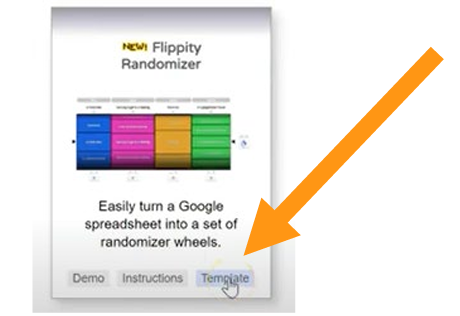 3 Click  Make a copy  (goes to Google Drive) Name your spreadsheetSave to a folder where you can find itFile >move> new folder> name it>check mark>move here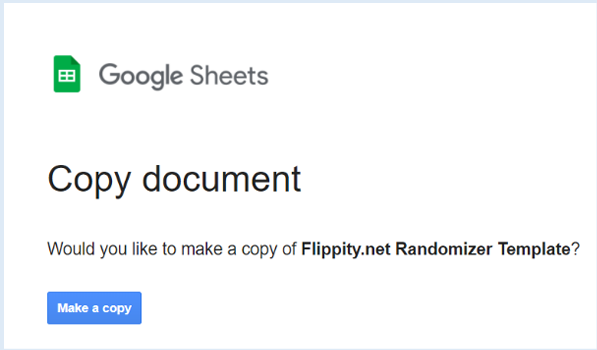 4 Delete the information in the spreadsheet Don ’t delete /edit anything in blue!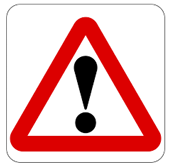 5 Input the phonemes you want Make headers in rowUse only concepts you’ve taught Avoid tricky combinations Use the beginning, middle end chart Test each combination to ensure no unwanted words can be made 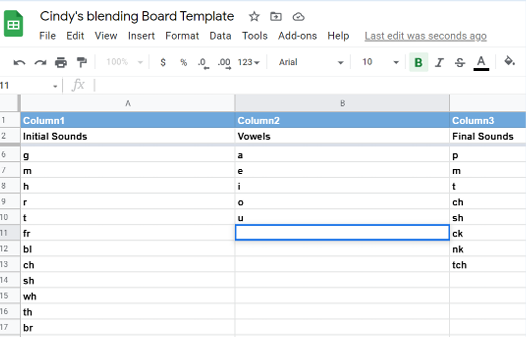 6 Publish   File>Publish to the web>Publish 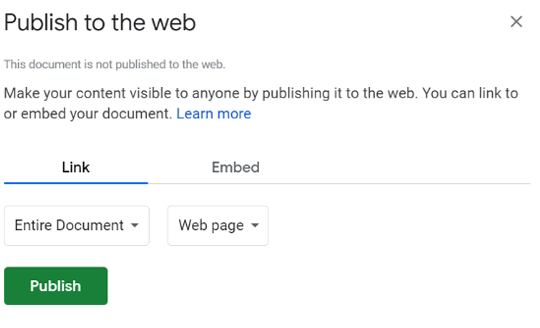 7 Click “Get the Link Here” button at the bottom of the template page 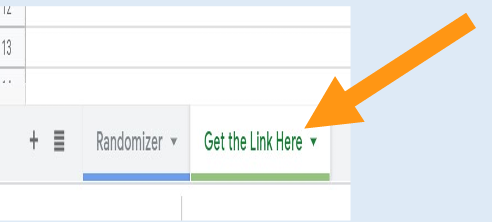 8. Copy the link 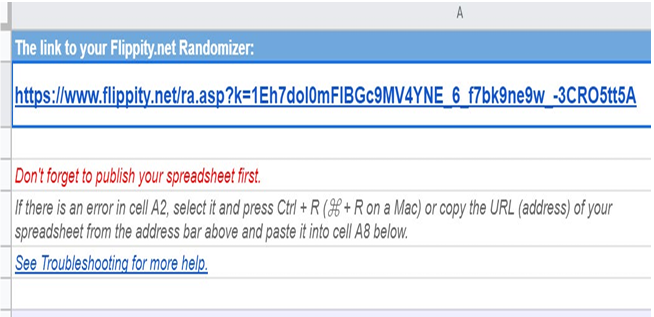 9 Test the randomizer by pasting the link into Google • Click the magnifying glass to “ zoom in on result• Experiment with only spinning one column at a time to emphasize phonics concepts”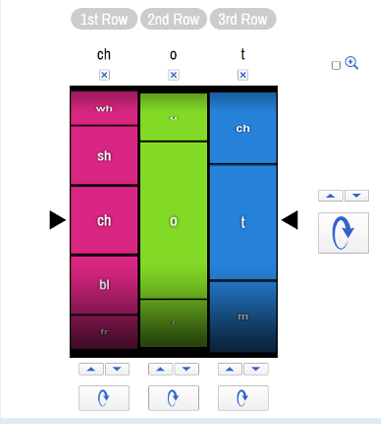 10 Share  Sample Flippityhttps://www.flippity.net/ra.asp?k=1Eh7doI0mFIBGc9MV4YNE_6_f7bk9ne9w_-3CRO5tt5ANote  To edit- go back to template and click the randomizer tab at the bottom. No need to republish or save. When the Flippity is refreshed the changes will be there.